Зарегистрировано в Минюсте России 21 февраля 2013 г. N 27254МИНИСТЕРСТВО ЗДРАВООХРАНЕНИЯ РОССИЙСКОЙ ФЕДЕРАЦИИПРИКАЗот 9 ноября 2012 г. N 846нОБ УТВЕРЖДЕНИИ СТАНДАРТАСПЕЦИАЛИЗИРОВАННОЙ МЕДИЦИНСКОЙ ПОМОЩИ ДЕТЯМ ПРИ ХРОНИЧЕСКОЙНАДПОЧЕЧНИКОВОЙ НЕДОСТАТОЧНОСТИВ соответствии со статьей 37 Федерального закона от 21 ноября 2011 г. N 323-ФЗ "Об основах охраны здоровья граждан в Российской Федерации" (Собрание законодательства Российской Федерации, 2011, N 48, ст. 6724; 2012, N 26, ст. 3442, 3446) приказываю:Утвердить стандарт специализированной медицинской помощи детям при хронической надпочечниковой недостаточности согласно приложению.МинистрВ.И.СКВОРЦОВАПриложениек приказу Министерства здравоохраненияРоссийской Федерацииот 9 ноября 2012 г. N 846нСТАНДАРТСПЕЦИАЛИЗИРОВАННОЙ МЕДИЦИНСКОЙ ПОМОЩИ ДЕТЯМ ПРИ ХРОНИЧЕСКОЙНАДПОЧЕЧНИКОВОЙ НЕДОСТАТОЧНОСТИКатегория возрастная: детиПол: любойФаза: хроническаяСтадия: любаяОсложнения: вне зависимости от осложненийВид медицинской помощи: специализированная медицинская помощьУсловия оказания медицинской помощи: стационарно, в дневном стационареФорма оказания медицинской помощи: плановаяСредние сроки лечения (количество дней): 14    Код по МКБ X <*>         A39.1  Синдром Уотерхауса-Фридериксена (E35.1)    Нозологические единицы   E23.0  Гипопитуитаризм                             E23.1  Медикаментозный гипопитуитаризм                             E27.1  Первичная недостаточность коры                                    надпочечников                             E27.2  Аддисонов криз                             E27.3  Медикаментозная недостаточность коры                                    надпочечников                             E27.8  Другие уточненные нарушения надпочечников                             E27.9  Болезнь надпочечников неуточненная                             E31.0  Аутоиммунная полигландулярная                                    недостаточность                             E71.3  Нарушения обмена жирных кислот                             E89.6  Гипофункция коры надпочечников (мозгового                                    слоя), возникшая после медицинских                                    процедур1. Медицинские мероприятия для диагностики заболевания, состояния--------------------------------<1> Вероятность предоставления медицинских услуг или назначения лекарственных препаратов для медицинского применения (медицинских изделий), включенных в стандарт медицинской помощи, которая может принимать значения от 0 до 1, где 1 означает, что данное мероприятие проводится 100% пациентов, соответствующих данной модели, а цифры менее 1 - указанному в стандарте медицинской помощи проценту пациентов, имеющих соответствующие медицинские показания.2. Медицинские услуги для лечения заболевания, состояния и контроля за лечением3. Перечень лекарственных препаратов для медицинского применения, зарегистрированных на территории Российской Федерации, с указанием средних суточных и курсовых доз4. Виды лечебного питания, включая специализированные продукты лечебного питания--------------------------------<*> Международная статистическая классификация болезней и проблем, связанных со здоровьем, X пересмотра.<**> Международное непатентованное или химическое наименование лекарственного препарата, а в случаях их отсутствия - торговое наименование лекарственного препарата.<***> Средняя суточная доза.<****> Средняя курсовая доза.Примечания:1. Лекарственные препараты для медицинского применения, зарегистрированные на территории Российской Федерации, назначаются в соответствии с инструкцией по применению лекарственного препарата для медицинского применения и фармакотерапевтической группой по анатомо-терапевтическо-химической классификации, рекомендованной Всемирной организацией здравоохранения, а также с учетом способа введения и применения лекарственного препарата. При назначении лекарственных препаратов для медицинского применения детям доза определяется с учетом массы тела, возраста в соответствии с инструкцией по применению лекарственного препарата для медицинского применения.2. Назначение и применение лекарственных препаратов для медицинского применения, медицинских изделий и специализированных продуктов лечебного питания, не входящих в стандарт медицинской помощи, допускаются в случае наличия медицинских показаний (индивидуальной непереносимости, по жизненным показаниям) по решению врачебной комиссии (часть 5 статьи 37 Федерального закона от 21 ноября 2011 г. N 323-ФЗ "Об основах охраны здоровья граждан в Российской Федерации" (Собрание законодательства Российской Федерации, 2011, N 48, ст. 6724; 2012, N 26, ст. 3442, 3446)).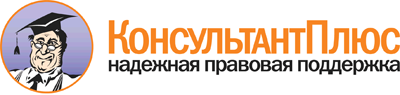  Приказ Минздрава России от 09.11.2012 N 846н
"Об утверждении стандарта специализированной медицинской помощи детям при хронической надпочечниковой недостаточности"
(Зарегистрировано в Минюсте России 21.02.2013 N 27254) Документ предоставлен КонсультантПлюс

www.consultant.ru 

Дата сохранения: 21.07.2017 
 Прием (осмотр, консультация) врача-специалиста                           Прием (осмотр, консультация) врача-специалиста                           Прием (осмотр, консультация) врача-специалиста                           Прием (осмотр, консультация) врача-специалиста                                Код       медицинской      услуги      Наименование медицинской              услуги              Усредненный    показатель       частоты    предоставления <1>Усредненный  показатель  кратности   применения B01.001.001   Прием (осмотр, консультация) врача-акушера-гинеколога     первичный                    0,2            1           B01.006.001   Прием (осмотр, консультация) врача-генетика первичный     0,5            1           B01.029.001   Прием (осмотр, консультация) врача-офтальмолога первичный 0,8            1           B01.053.003   Прием (осмотр, консультация) врача - детского уролога-    андролога первичный          0,2            1           B01.055.001   Прием (осмотр, консультация) врача-фтизиатра первичный    0,05           1           B01.058.003   Прием (осмотр, консультация) врача - детского             эндокринолога первичный      1              1           Лабораторные методы исследования                                         Лабораторные методы исследования                                         Лабораторные методы исследования                                         Лабораторные методы исследования                                              Код       медицинской      услуги      Наименование медицинской              услуги              Усредненный    показатель       частоты    предоставления Усредненный  показатель  кратности   применения A09.05.007    Исследование уровня железа   сыворотки крови              0,3            1           A09.05.008    Исследование уровня          трансферрина сыворотки крови 0,3            1           A09.05.009    Определение концентрации C-  реактивного белка в сывороткекрови                        0,3            1           A09.05.023    Исследование уровня глюкозы вкрови                        1              1           A09.05.030    Исследование уровня натрия в крови                        1              3           A09.05.031    Исследование уровня калия в  крови                        1              3           A09.05.032    Исследование уровня общего   кальция в крови              0,8            2           A09.05.033    Исследование уровня          неорганического фосфора в    крови                        0,8            2           A09.05.034    Исследование уровня хлоридов в крови                      1              3           A09.05.045    Исследование уровня амилазы вкрови                        0,25           2           A09.05.046    Исследование уровня щелочной фосфатазы в крови            1              1           A09.05.056    Исследование уровня инсулина плазмы крови                 0,2            1           A09.05.058    Исследование уровня          паратиреоидного гормона в    крови                        0,5            1           A09.05.063    Исследование уровня          свободного тироксина (T4)    сыворотки крови              0,5            1           A09.05.065    Исследование тиреотропина    сыворотки крови              0,5            1           A09.05.066    Исследование уровня          соматотропного гормона в     крови                        0,1            6           A09.05.067    Исследование уровня          адренокортикотропного гормонав крови                      0,8            3           A09.05.069    Исследование уровня          альдостерона в крови         0,8            1           A09.05.078    Исследование уровня общего   тестостерона в крови         0,5            1           A09.05.083    Исследование уровня          гликированного гемоглобина в крови                        0,5            1           A09.05.087    Исследование уровня          пролактина в крови           0,5            1           A09.05.121    Исследование уровня ренина в крови                        0,8            1           A09.05.131    Исследование уровня          лютеинизирующего гормона в   сыворотке крови              0,5            3           A09.05.132    Исследование уровня          фолликулостимулирующего      гормона в сыворотке крови    0,5            3           A09.05.134    Исследование уровня          кортикостерона в крови       0,3            3           A09.05.135    Исследование уровня общего   кортизола в крови            1              3           A09.05.139    Исследование уровня 17-      гидроксипрогестерона в крови 0,3            3           A09.05.141    Исследование уровня 11-      дезоксикортикостерона в крови0,3            3           A09.05.142    Исследование уровня 11-      дезоксикортикортизола в крови0,3            3           A09.05.146    Исследование уровня          андростендиона в крови       0,3            3           A09.05.147    Исследование уровня 3-       андростендиол глюкоронида в  крови                        0,3            3           A09.05.148    Исследование уровня          дегидроэпиандростерона       неконьюгированного в крови   0,3            3           A09.05.149    Исследование уровня          дегидроэпиандростерона       сульфата в крови             0,3            3           A09.05.151    Определение уровня           прогестерона в крови         0,3            3           A09.05.152    Исследование уровня          прегненолона сульфата в крови0,3            3           A09.05.153    Исследование уровня          прогестерона в крови         0,5            1           A09.05.154    Исследование уровня общего   эстрадиола в крови           0,5            1           A09.05.204    Исследование уровня          инсулиноподобного ростового  фактора I в крови            0,3            1           A09.05.206    Исследование уровня          ионизированного кальция в    крови                        0,8            2           A09.28.003.001Исследование на              микроальбуминурию            0,1            1           A09.28.035    Исследование уровня          свободного кортизола в моче  0,5            2           A12.05.056    Идентификация генов          0,5            1           A12.06.020    Исследование антител к       антигенам островков клеток   поджелудочной железы в крови 0,5            1           A12.22.001    Определение реакции на       стимуляцию                   адренокортикотропином        0,8            1           A26.05.008    Бактериологическое           исследование крови на        микобактерии туберкулеза     (Mycobacterium tuberculosis) 0,05           1           A26.09.001    Микроскопическое исследованиемазков мокроты на            микобактерии туберкулеза     (Mycobacterium tuberculosis) 0,05           1           B03.016.003   Общий (клинический) анализ   крови развернутый            1              2           B03.016.004   Анализ крови биохимический   общетерапевтический          0,3            1           B03.016.005   Анализ крови по оценке       нарушений липидного обмена   биохимический                0,3            1           B03.016.006   Анализ мочи общий            1              2           Инструментальные методы исследования                                     Инструментальные методы исследования                                     Инструментальные методы исследования                                     Инструментальные методы исследования                                          Код       медицинской      услуги      Наименование медицинской              услуги              Усредненный    показатель       частоты    предоставления Усредненный  показатель  кратности   применения A03.16.001    Эзофагогастродуоденоскопия   0,1            1           A04.14.001    Ультразвуковое исследование  печени                       0,2            1           A04.14.002.001Ультразвуковое исследование  желчного пузыря с            определением его сократимости0,2            1           A04.15.001    Ультразвуковое исследование  поджелудочной железы         0,2            1           A04.20.001    Ультразвуковое исследование  матки и придатков            трансабдоминальное           0,3            1           A04.20.001.001Ультразвуковое исследование  матки и придатков            трансвагинальное             0,3            1           A04.20.002    Ультразвуковое исследование  молочных желез               0,3            1           A04.22.001    Ультразвуковое исследование  щитовидной железы и          паращитовидных желез         0,2            1           A04.22.002    Ультразвуковое исследование  надпочечников                0,3            1           A04.28.003    Ультразвуковое исследование  органов мошонки              0,3            1           A05.02.001    Электромиография игольчатами электродами (одна мышца)     0,05           1           A05.10.006    Регистрация                  электрокардиограммы          1              1           A05.23.009.001Магнитно-резонансная         томография головного мозга с контрастированием            0,1            1           A06.09.005.001Спиральная компьютерная      томография грудной полости   0,2            1           A06.09.005.002Компьютерная томография      органов грудной полости с    внутривенным болюсным        контрастированием            0,1            1           A06.09.007.002Рентгенография легких        цифровая                     0,3            1           A06.30.005.003Компьютерная томография      органов брюшной полости с    внутривенным болюсным        контрастированием            0,1            2           A06.30.007    Компьютерная томография      забрюшинного пространства    0,3            1           A06.30.007.001Спиральная компьютерная      томография забрюшинного      пространства                 0,1            1           A06.30.007.002Компьютерная томография      забрюшинного пространства с  внутривенным болюсным        контрастированием            0,1            1           A26.01.010    Микологическое исследование  соскоба с кожи на грибы рода кандида (Candida spp.)       0,3            1           A26.07.006    Микологическое исследование  соскоба полости рта на грибы рода кандида (Candida spp.)  0,3            1           A26.08.009    Микологическое исследование  носоглоточных смывов на грибырода кандида (Candida spp.)  0,3            1           Прием (осмотр, консультация) и наблюдение врача-специалиста              Прием (осмотр, консультация) и наблюдение врача-специалиста              Прием (осмотр, консультация) и наблюдение врача-специалиста              Прием (осмотр, консультация) и наблюдение врача-специалиста                   Код       медицинской      услуги      Наименование медицинской              услуги              Усредненный    показатель       частоты    предоставления Усредненный  показатель  кратности   применения B01.001.002   Прием (осмотр, консультация) врача-акушера-гинеколога     повторный                    0,2            1           B01.029.002   Прием (осмотр, консультация) врача-офтальмолога повторный 0,2            1           B01.053.004   Прием (осмотр, консультация) врача - детского уролога-    андролога повторный          0,2            1           B01.058.005   Ежедневный осмотр врачом -   детским эндокринологом с     наблюдением и уходом среднегои младшего медицинского      персонала в отделении        стационара                   1              13          Наблюдение и уход за пациентом медицинскими работниками со средним       (начальным) профессиональным образованием                                Наблюдение и уход за пациентом медицинскими работниками со средним       (начальным) профессиональным образованием                                Наблюдение и уход за пациентом медицинскими работниками со средним       (начальным) профессиональным образованием                                Наблюдение и уход за пациентом медицинскими работниками со средним       (начальным) профессиональным образованием                                     Код       медицинской      услуги      Наименование медицинской              услуги              Усредненный    показатель       частоты    предоставления Усредненный  показатель  кратности   применения A11.12.003    Внутривенное введение        лекарственных препаратов     0,5            3           Лабораторные методы исследования                                         Лабораторные методы исследования                                         Лабораторные методы исследования                                         Лабораторные методы исследования                                              Код       медицинской      услуги      Наименование медицинской              услуги              Усредненный    показатель       частоты    предоставления Усредненный  показатель  кратности   применения A09.05.008    Исследование уровня          трансферрина сыворотки крови 0,75           1           A09.05.009    Определение концентрации C-  реактивного белка в сывороткекрови                        0,75           1           A09.05.030    Исследование уровня натрия в крови                        1              3           A09.05.031    Исследование уровня калия в  крови                        1              3           A09.05.032    Исследование уровня общего   кальция в крови              1              2           A09.05.033    Исследование уровня          неорганического фосфора в    крови                        1              2           A09.05.034    Исследование уровня хлоридов в крови                      1              3           A09.05.045    Исследование уровня амилазы вкрови                        0,25           2           A09.05.046    Исследование уровня щелочной фосфатазы в крови            1              1           A09.05.056    Исследование уровня инсулина плазмы крови                 0,2            1           A09.05.058    Исследование уровня          паратиреоидного гормона в    крови                        0,3            1           A09.05.063    Исследование уровня          свободного тироксина (T4)    сыворотки крови              0,5            1           A09.05.065    Исследование тиреотропина    сыворотки крови              0,5            1           A09.05.067    Исследование уровня          адренокортикотропного гормонав крови                      0,8            1           A09.05.069    Исследование уровня          альдостерона в крови         0,1            1           A09.05.078    Исследование уровня общего   тестостерона в крови         0,3            1           A09.05.083    Исследование уровня          гликированного гемоглобина в крови                        0,3            1           A09.05.087    Исследование уровня          пролактина в крови           0,3            1           A09.05.121    Исследование уровня ренина в крови                        0,8            1           A09.05.131    Исследование уровня          лютеинизирующего гормона в   сыворотке крови              0,3            3           A09.05.132    Исследование уровня          фолликулостимулирующего      гормона в сыворотке крови    0,3            3           A09.05.135    Исследование уровня общего   кортизола в крови            0,1            1           A09.05.154    Исследование уровня общего   эстрадиола в крови           0,3            1           A09.05.206    Исследование уровня          ионизированного кальция в    крови                        0,5            1           A09.28.035    Исследование уровня          свободного кортизола в моче  0,5            1           A12 06 045    Исследование антител к       тиропероксидазе в крови      0,3            1           A12.06.020    Исследование антител к       антигенам островков клеток   поджелудочной железы в крови 0,5            1           B03.005.006   Коагулограмма                (ориентировочное исследованиесистемы гемостаза)           0,1            1           B03.016.003   Общий (клинический) анализ   крови развернутый            1              2           B03.016.004   Анализ крови биохимический   общетерапевтический          1              1           B03.016.005   Анализ крови по оценке       нарушений липидного обмена   биохимический                0,5            1           B03.016.006   Анализ мочи общий            1              2           Инструментальные методы исследования                                     Инструментальные методы исследования                                     Инструментальные методы исследования                                     Инструментальные методы исследования                                          Код       медицинской      услуги      Наименование медицинской              услуги              Усредненный    показатель       частоты    предоставления Усредненный  показатель  кратности   применения A03.16.001    Эзофагогастродуоденоскопия   0,05           1           A04.10.002    Эхокардиография              0,1            1           A04.14.001    Ультразвуковое исследование  печени                       0,2            1           A04.15.001    Ультразвуковое исследование  поджелудочной железы         0,2            1           A04.20.001    Ультразвуковое исследование  матки и придатков            трансабдоминальное           0,3            1           A04.20.001.001Ультразвуковое исследование  матки и придатков            трансвагинальное             0,3            1           A04.22.001    Ультразвуковое исследование  щитовидной железы и          паращитовидных желез         0,2            1           A04.22.002    Ультразвуковое исследование  надпочечников                0,1            1           A04.28.003    Ультразвуковое исследование  органов мошонки              0,3            1           A05.10.006    Регистрация                  электрокардиограммы          1              1           A05.23.009.001Магнитно-резонансная         томография головного мозга с контрастированием            0,1            1           A06.09.005.002Компьютерная томография      органов грудной полости с    внутривенным болюсным        контрастированием            0,1            1           A06.09.007.002Рентгенография легких        цифровая                     0,3            1           A06.30.007    Компьютерная томография      забрюшинного пространства    0,1            1           A26.01.010    Микологическое исследование  соскоба с кожи на грибы рода кандида (Candida spp.)       0,3            1           A26.07.006    Микологическое исследование  соскоба полости рта на грибы рода кандида (Candida spp.)  0,3            1           A26.08.009    Микологическое исследование  носоглоточных смывов на грибырода кандида (Candida spp.)  0,3            1           Немедикаментозные методы профилактики, лечения и медицинской             реабилитации                                                             Немедикаментозные методы профилактики, лечения и медицинской             реабилитации                                                             Немедикаментозные методы профилактики, лечения и медицинской             реабилитации                                                             Немедикаментозные методы профилактики, лечения и медицинской             реабилитации                                                                  Код       медицинской      услуги      Наименование медицинской              услуги              Усредненный    показатель       частоты    предоставления Усредненный  показатель  кратности   применения A13.29.003    Психологическая адаптация    1              1           A25.22.002    Назначение диетической       терапии при заболеваниях     желез внутренней секреции    1              1           A25.22.003    Назначение лечебно-          оздоровительного режима при  заболеваниях желез внутреннейсекреции                     1              1            Код      Анатомо-        терапевтическо-      химическая        классификация    Наименование  лекарственного препарата <**>  Усредненный    показатель       частоты    предоставления  Единицы измерения  ССД  <***>  СКД  <****>A09AAФерментные         препараты          0,3            Панкреатин     ЕД       10000  (по    липазе)140000 (по    липазе)A10ABИнсулины короткого действия и их      аналоги для        инъекционного      введения           0,1            Инсулин аспарт ЕД       25     350    Инсулин лизпро МЕ       25     350    A10AEИнсулины           длительного        действия и их      аналоги для        инъекционного      введения           0,1            Инсулин        гларгин        ЕД       20     280    Инсулин        детемир        ЕД       20     280    A11CCВитамин D и его    аналоги            0,3            Альфакальцидол мг       0,002  0,028  A12AAПрепараты кальция  0,3            Кальция        глюконат       мг       2000   28000  B05CXДругие             ирригационные      растворы           0,3            Декстроза      мл       500    7000   B05XAРастворы           электролитов       0,3            Натрия хлорид  мл       500    1500   G03BAПроизводные 3-     оксоандрост-4-ена  0,1            Тестостерон    мг       50     700    Тестостерон    [смесь эфиров] мг       250    250    G03CAПриродные и        полусинтетические  эстрогены          0,1            Эстрадиол      мг       2      28     G03DBПроизводные        прегнадиена        0,05           Дидрогестерон  мг       10     140    H02AAМинералокортикоиды 0,8            Флудрокортизон мг       0,1    1,4    H02ABГлюкокортикоиды    1              Гидрокортизон  мг       20     280    Гидрокортизон  мг       150    750    Преднизолон    мг       7,5    105    H03AAГормоны щитовидной железы             0,2            Левотироксин   натрия         мг       0,075  1,05   J02ACПроизводные        триазола           0,3            Флуконазол     мг       50     350         Наименование вида          лечебного питания       Усредненный показатель частоты            предоставления          КоличествоОсновной вариант           стандартной диеты          1                                 14        